Publicado en Madrid el 29/07/2021 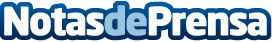 Arrancan los primeros torneos de Amazon GAMERGY MAPFRE Edition, con más de 100 equipos en la parte onlineA lo largo de las próximas semanas comenzarán importantes torneos, entre los que se encuentra VALORANT, uno de los preferidos por los gamers en los últimos mesesDatos de contacto:beatriz sanchez martinez639755754Nota de prensa publicada en: https://www.notasdeprensa.es/arrancan-los-primeros-torneos-de-amazon Categorias: Internacional Nacional Juegos Gaming http://www.notasdeprensa.es